2023年度第16回更新講習のご案内2023年度第16回最終処分場機能検査者の更新講習を下記のように実施いたします。当会では、最終処分場の機能維持のレベルアップならびに最終処分場管理の資質向上を目指しております。更新に該当する方の受講をお願いいたします。１．受講案内1-1　該当者最終処分場機能検査者の資格者のうち、更新年度までに当有資格者が更新講習を受けることにより、今後３年間の資格更新を得ることが可能となります。複数の種目で資格を保持されている方は、いずれかの認定証で有効期限が最長の日付でご判断ください。（例えば資格Aを取得されて、更新前に別の資格Bを取得された場合には、最後に取得された「資格B」の有効期限の年度で更新講習を受講ください。1-2　講習日時・場所※受講票に案内図を同封しますが、間違わないようにご注意ください。	・JR中央線・総武線「水道橋駅」、東京メトロ丸の内線「後楽園駅」、東京メトロ南北線「後楽園駅」、東京メトロ三田線「水道橋駅」から徒歩約5分です。	・試験会場へは、公共交通機関（電車・バス等）をご利用ください。自家用車での来場は、堅くお断りします。1-3　プログラム1-4　参加方法会場受講定員　先着20名まで※都合により、講習参加方法の変更をお願いすることがございます。	(2)Microsoft TeamsによるWeb受講		申請書の受講方法欄に受講用メールアドレスを記入してください。		講習日の１週間前に招待メールを発送します。	(3)ビデオ受講・更新日に出席できない人のために更新講習当日のビデオを収録し、自主講習できるようにしております。講習日以降にビデオ受講書類一式送付させていただきます。	・資料送付時に同封します受講報告書に自習日、自習内容を受講報告書(指定書式)に付記して、認定委員会事務局に登録証交付申請してください。・事務局に送付いただいた申請書類を確認次第、更新登録証を発行いたします。(事務局からの送付資料)受講票兼受講報告書講習会テキスト改訂機能検査テキスト(希望者のみ)USB(講習内容収録)(事務局への返送資料)受講報告書(指定書式)自主受講後、受講報告書を提出ください。受講報告書は「LSA-認05更新講習様式集（更新）様式認6」からダウンロードできます。②　提出期限：更新年3月末日２．受講申込方法・受付期間2-1　提出書類	申請に必要な書類は、「LSA-認05更新講習様式集」からダウンロードしてください。受講申請書･････LSA-認05更新講習様式集 (更新)様式認4を使用のこと受講者票　･････LSA-認05更新講習様式集（更新）様式認5を使用のこと写　　真　･････たて4.5cm×よこ3.5cmの脱帽正面、上半身を写した申請前6ヶ月以内の鮮明なもの1枚（背景があるものや不鮮明なものは不可）を申請書に貼付のこと。写真の裏面に、名前・生年月日を記載のこと。受講手数料払込書･････受講申請書の貼付欄に、銀行の振込明細書（コピー可）を貼付けてください。貼付け出来ない場合は同封してください。2-2　提出方法下記のいずれかの方法で期日までに提出してください。申請書類をＰＤＦ化し、Ｅ-メール添付で送付簡易書留（申込者個人名）による郵送（締切日当日消印有効）提出先　　　※写真部を折り曲げないように郵送してください　　　※提出書類の返却はいたしません2-3　申込期間等(1)書類提出期間　　2024年 1月4日(木)～1月25日(木)　当日消印有効(2)受講票の送付　　2024年 2月5日(月)　までに送付予定ビデオ講習受講の方は2月21日～2月28日（更新講習日後）の発送となります。(3)送付予定日をすぎても受講票が届かない場合には、必ず事務局に問い合わせてください。2-4　受講手数料等(1)受講手数料およびその他費用弊会適格請求書発行事業者登録番号：T3010405002942※　最終処分場機能検査者の2つ以上の各種資格を有する者は同一更新講習を受講※　受講費用は、所持資格数を問わず一律※　納付された受講手数料は、返却いたしません	(2)受講手数料納付先※振込み手数料は受講者負担です※申請に銀行の振込明細書（コピー可）が必要になります2-5　更新登録証交付　「最終処分場機能検査者登録証（更新版）」は原則として講習当日に交付いたしますが、Web受講者、ビデオ受講者および手続きが遅れた場合等は、事務局から本人宛に直接発送します。３．更新講習受講延期申請届出（LSA-認05更新講習様式集 (更新)様式認7）いずれの参加方法によっても更新講習を受講できない場合は、更新講習受講延期申請届出を提出してください。更新講習受講延期申請届出があった方に限り、３年以内は更新講習を認めます。４．住所変更届（LSA-認06住所変更届・登録再発行届）協会からの案内資料を送付するために、届出の内容に変更があった場合には、速やかに事務局に「住所変更届・資格登録証再発行届」を使用し連絡ください。５．資格登録書再発行（LSA-認06住所変更届・登録再発行届）紛失等により登録証の再発行を希望される方は、「住所変更届・資格登録証再発行届」にて事務局届にて連絡ください再発行する場合は、2,000円＋消費税/１資格の手数料が必要です。６． 最終処分場機能検査者の情報開示NPO・LSAでは、最終処分場の維持管理のため、機能検査の必要性をPR推進しております。推進に当たり、最終処分場機能検査者の名簿(取得種、取得年、氏名のみ)をNPO・LSAホームページに公開したく、皆様の個人情報開示に同意していただける方は、受講者票の同意書欄にその旨ご記入ください。同意された方のみ情報公開いたします。７．問い合わせ　　〒108-0074　東京都港区高輪3-23-14　シャトー高輪401特定非営利活動法人最終処分場技術システム研究協会最終処分場機能検査者資格認定専門委員会TEL　 03-3280-5970   FAX　 03-3280-5973　　E-mail　office@npo-lsa.jp８．受講申し込み手順のまとめ　　　　詳しくは受験票送付の際にご連絡させていただきます｡      資格種別実 施 日講習会場オープン型最終処分場機能検査者2024年2月17日(土)受付開始13:10講　習13:30～16:40LMJジャパン東京研修センター小倉ビル 3F東京都文京区本郷1-11-14被覆型最終処分場機能検査者2024年2月17日(土)受付開始13:10講　習13:30～16:40LMJジャパン東京研修センター小倉ビル 3F東京都文京区本郷1-11-14浸出水処理施設機能検査者2024年2月17日(土)受付開始13:10講　習13:30～16:40LMJジャパン東京研修センター小倉ビル 3F東京都文京区本郷1-11-14時間割内      容内      容内      容13：10～13：30受      付受      付受      付13：30～13：50理事長挨拶理事長挨拶理事長挨拶13：50～14：20１）機能検査の技術機能検査の技術①機能検査の種類・内容②機能検査事例③検査候補処分場14：20～14：50２）テキスト、法等の改定内容テキスト、法等の改定内容14：50～15：00休      憩休      憩休      憩15：00～16：20３）情報の提供情報の提供15：00～15：40①廃棄物処理の現状15：40～16：00②トラブル事例(オープン型、被覆型)16：00～16：20トラブル事例(浸出水処理施設)16：20～16：30４）機能検査普及に向けて機能検査普及に向けて16：30～16：40５）更新証の交付、事務連絡更新証の交付、事務連絡種別費用備考会場受講10,000円消費税（10％）1,000円計11,000円WEB受講11,000円消費税（10％）1,100円計12,100円ビデオ受講13,000円消費税（10％）1,300円計14,300円最終処分場機能検査者資格認定試験テキスト(2023年度改訂版)3,000円消費税（10％）300円計3,300円希望者のみ更新講習を受験される方へ更新講習を受験される方へ□申込書類一式が事務局へ到着　→　□受講票の送付□申込書類一式が事務局へ到着　→　□受講票の送付受験日に持参するもの□受験票　□現在の資格票　□筆記道具　□その他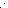 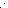 